2018年終感恩見證聚會~蒙福的人生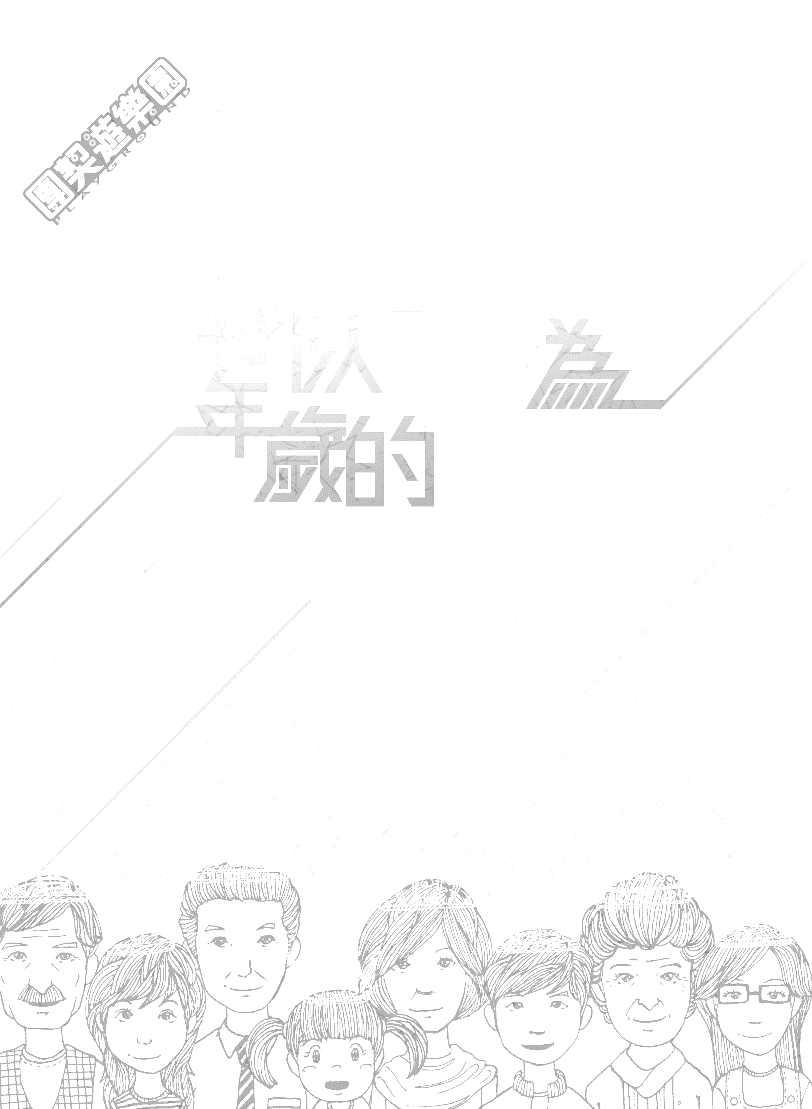 「你以恩典為年歲的冠冕，你的路徑都滴下脂油」(詩篇65:11)司會︰陳宗賢弟兄      	司琴：林恩平姊妹+樂團主辦︰姊妹會一、唱詩讚美……………………………………………………………	姊妹會+敬拜團二、禱告……………………………………………………………………… 	羅煜寰弟兄三、獻詩………………………我要向山嶺傳揚 ………………………	兒童主日學四、信息…………………坐蔭蘋果樹˙喜嚐甘甜果…………………	任 駿弟兄五、感恩分享……………………… 吳錫澤弟兄、吳純紹姊妹、羅蘭英姊妹六、健康操………………………………………………………………	許家蓁姊妹七、感恩分享……………………… 梁昌琮弟兄、劉台珍姊妹、王雅麗姊妹八、獻詩……………………任何環境不要懼怕………………………	教會詩班九、長老財務報告…………………………………………………………	陳宗賢弟兄十、事工感恩………………………………………………………………	徐漢慧姊妹十一、感恩禱告……………………………………………………………	呂允仁弟兄十二、擘餅敬拜聚會…………………………………………………………	全體會眾十三、愛筵事工感恩—1.主日服事人員︰講員--任駿,介磐,煜寰,書睿,懷冰,彌迦,及外請講員司會--彌迦,煜寰,宗賢,庭彰,耀仁,任駿領詩--大隨,映良,耀仁,宗賢,任駿,先進,司琴--林媽,齊君,漢慧音控/錄影--文雄,維元,維貞,經信,沂樂,榮謙招待--震彥,和東,晴智,瑞碧,兆利,泳嫻,玉成,純紹,雅麗,寶猜,美月,貞美收奉獻--錦風,蘊芳,聖雲,庭彰,梅軒,晴智,美月收餅杯--福台,國華,映良,宜蓁,詹昀&中學生備餐同工--約有10組人員2.團契事工中學、大學團契/輔導—任駿, 姿君, 旭明, 賀子柔,兒童主日學/老師--憶紜,美麗,薇薇,宜蓁,維貞,詹昀,鈺婷,勝娥,宥辰,慧如,多佳                蘭英,文玲,孜祈,漢慧,晨昕,晨昀小社青、社青、愛契、姊妹會3.福音預工、宣教事工慕道班--煜寰,國筠,大隨,世琪,佩螢,昱至烘焙班--永蓮,瑞蘋英文查經班--煜寰,齊君,姜蕙,采柔,佩螢,佩瑜初信造就班--震彥,蕙君,漢慧週四發單張--蘭英,姿君短宣隊--泰緬蒙恩之家,韓國華人福音,中國培訓4.教會長老、行政、會計、清潔，禱告事工長老--彌迦,宗賢,煜寰, 資深長老--李一華,劉叔,陳伯,懷冰行政--漢慧,姿君,蘭英,錦風(會計),碧玉,阿蒂(清潔)禱告會--週三教會,週四姊妹,週六同工(月),週一姊妹小組5.今年受浸者--昱至采齡夫婦,采柔,泳嫻,蘊慧,嘉川,小米,宥辰探訪關懷同工--宗賢,美月,純紹,月琴,美莞,任駿,漢慧,姊妹會,福台,國華,介磐詩班--姊妹詩班、教會詩班6.各家庭聚會--中正一區(蔡媽媽家),二區(教會),萬華區(常川美莞家),中華區(震彥多佳家),雙福區(聖雲梅軒家),新店區(宗賢美月家),北投區(唐華梅華家)我的良人在男子中， 如同蘋果樹在樹林中。我歡歡喜喜坐在他的蔭下， 嘗他果子的滋味，覺得甘甜。                                                        雅歌2:3台北基督徒聚會處            第2560期  2018.12.16網站：http://www.taipeiassembly.org   年度主題：天上的國民˙地上的教會		主日上午	主日下午 	下週主日上午	下週主日下午	聚會時間：9時45分	2時00分	9時45分	2時10分	司     會：陳宗賢弟兄		劉耀仁弟兄	領        詩：姊妹敬拜小組		劉耀仁弟兄	年終禱告會	司     琴：林恩平姊妹+樂團	徐漢慧姊妹	任駿弟兄主領	講     員：年終感恩見證聚會	下週講員：羅煜寰弟兄	本週題目：蒙福的人生		下週主題：你這屬神的人	本週經文：			下週經文：提摩太後書6:11-21	上午招待：黃玉成弟兄 吳純紹姊妹	下週招待：王雅麗姊妹 林寶猜姊妹臺北市中正區100南海路39號。電話（02）23710952傳真（02）23113751【英文查經班】特別聚會 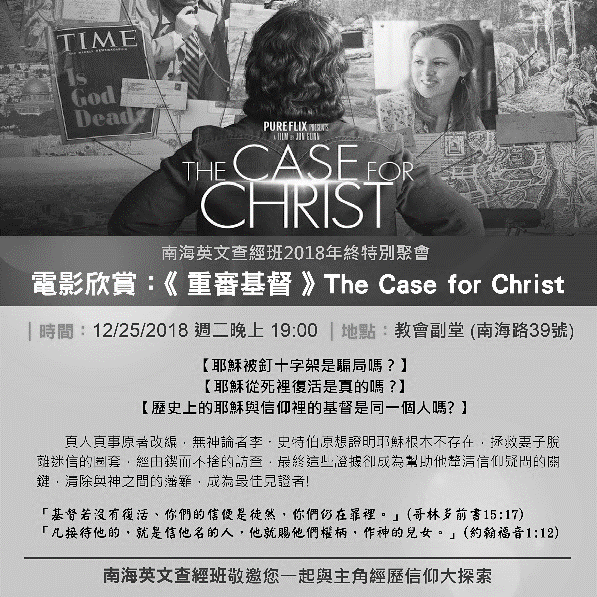 電影欣賞: 《重審基督》          The Case for Christ時間:12/25(週二)19:00地點：教會副堂真人真事原著改編，無神論者史柏特原想證明耶穌根本不存在，拯救妻子脫離迷信的圈透，經由鍥而不捨的訪查，最終這些證據卻成為幫助他釐清信仰疑問的關鍵，清除與神之間的藩籬，成為最佳見證者!本週各項聚會今日	09:45	年終感恩見證聚會	週二 19:30	英文查經班週三	19:30	交通禱告會	劉國華弟兄週四	14:30	姊妹聚會	張秀蓮姊妹		15:30	姊妹禱告會	王正和姊妹週五	19:00	小社青	靈修分享會		19:00	愛的團契	專題週六	14:00	大專團契	福音茶會18:00	社青團契107年一月至十一月份收支餘絀107年一月至十一月份收支餘絀107年一月至十一月份收支餘絀 單位:新台幣元  單位:新台幣元 項目項目 小計 合  計%總收入總收入 $5,800,717100.00經常奉獻收入經常奉獻收入$5,684,908 98.00景美民生市場房屋收入景美民生市場房屋收入$115,809 2.00總支出:總支出:$5,230,10190.16人事辦公支出$3,118,851 53.77關懷牧養支出$883,379  15.23福音宣教支出$917,992 15.82團契訓練支出$309,879 5.34一月份至十一月份餘絀一月份至十一月份餘絀 $570,6169.84加:景美民生市場奉獻房屋土地一筆加:景美民生市場奉獻房屋土地一筆加:景美民生市場奉獻房屋土地一筆加:景美民生市場奉獻房屋土地一筆加:景美民生市場奉獻房屋土地一筆107年12月份已知應付款約83萬107年12月份已知應付款約83萬107年12月份已知應付款約83萬107年12月份已知應付款約83萬107年12月份已知應付款約83萬